ВЕСЫ МОНОРЕЛЬСОРВЫЕ (ТЕХНОЛОГИЧЕСКИЕ)Опросный лист №_______________4. Тип монорельса:                                            или5. Размеры поперечного сечения подвесной дороги:9. Способ доставки оборудования:Самовывоз со склада г. Топки, Кемеровской обл.;                                    илиДоставка осуществляется Поставщиком.10. Объем дополнительных работ, выполняемых Поставщиком:Шефмонтаж и пусконаладочные работы;11. Дополнительная комплектация:образцовые гири класса М1 массой 20 кг для калибровки весов;приспособление для установки гирь;дублирующее выносное табло;штатив для весового прибора (при установке прибора рядом с весами).12. Дополнительные требования:______________________________________________________________Заполненный опросный лист Вы можете направить нам по электронной почте info@sibtenzo.com.Для получения консультации Вы можете позвонить нам по телефону 8 (384-2) 67-22-92.Будем рады помочь Вам!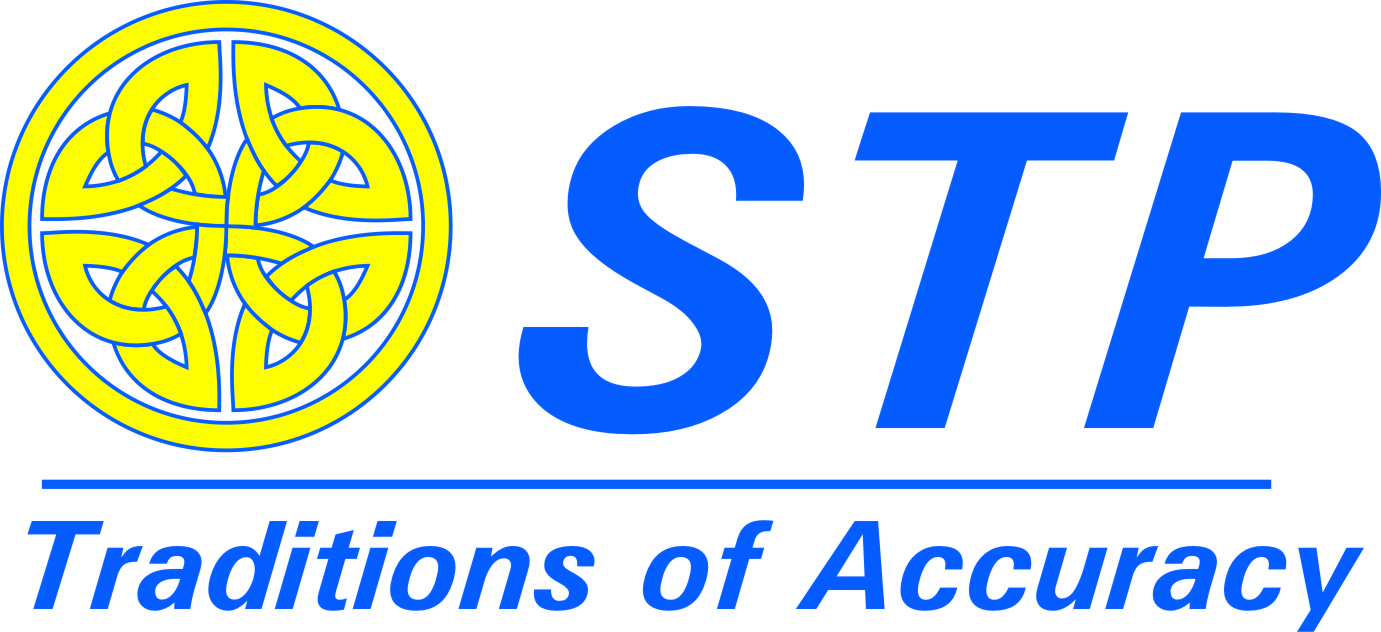 ООО УК «СИБТЕНЗОПРИБОР»650070, Кемеровская область, г. Кемерово, пер. Щегловский, д. 1, помещение 4ИНН  4205274144, КПП 420501001, ОГРН 1134205022093,Расч./счет 40702810726000000671 в ОТДЕЛЕНИИ N 8615ПАО СБЕРБАНК РОССИИ Г. КЕМЕРОВО Кор./счет 30101810200000000612, БИК 043207612 Тел. приемной: 8 (384-2)  77-75-35 доб. 700;  E-mail: priem@sibtenzo.com!Пожалуйста, ответьте на все вопросы. Информация, полученная из заполненного Вами опросного листа, необходима нам для определения конструкции дозатора, который в наибольшей степени соответствует вашим требованиям.Пункты, отмеченные * - ОБЯЗАТЕЛЬНЫ К ЗАПОЛНЕНИЮ.        1.  Контактная информация        1.  Контактная информацияПредприятие:ФИО, должность контактного лицаТелефон, факс, E-Mail контактного лица2. Максимальный вес груза, кг:3. Желаемая погрешность взвешивания, кг:±Труба диаметром, мм:Полоса длиной/шириной, мм:/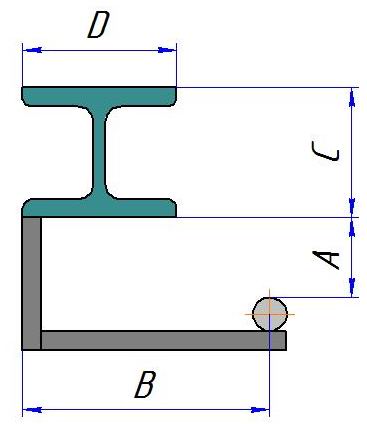 А=           ммВ=           ммС=           ммD=           мм6. Расстояние от весов до весового прибора, м:7. Расстояние от весового прибора до дублирующего выносного табло, м:(при заказе дублирующего выносного табло)8. Температурный диапазон в месте эксплуатации, ºС: